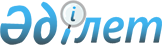 Баянауыл аудандық мәслихатының 2016 жылғы 21 желтоқсандағы "Баянауыл аудандық мәслихатының аппараты" мемлекеттік мекемесінің әкімшілік мемлекеттік қызметшілеріне қызметтік куәлігін беру Қағидалары және оның сипаттамасын бекіту туралы" № 66/12 шешіміне өзгерістер енгізу туралы
					
			Күшін жойған
			
			
		
					Павлодар облысы Баянауыл аудандық мәслихатының 2017 жылғы 24 шілдедегі № 102/16 шешімі. Павлодар облысының Әділет департаментінде 2017 жылғы 22 тамызда № 5600 болып тіркелді. Күші жойылды - Павлодар облысы Баянауыл аудандық мәслихатының 2020 жылғы 6 тамыздағы № 339/58 (алғашқы ресми жарияланған күнінен кейін күнтізбелік он күн өткен соң қолданысқа енгізіледі) шешімімен
      Ескерту. Күші жойылды - Павлодар облысы Баянауыл аудандық мәслихатының 06.08.2020 № 339/58 (алғашқы ресми жарияланған күнінен кейін күнтізбелік он күн өткен соң қолданысқа енгізіледі) шешімімен.
      Қазақстан Республикасының 2015 жылғы 23 қарашадағы "Қазақстан Республикасының мемлекеттік қызметі туралы" Заңының 30-бабы 4-тармағына, Қазақстан Республикасының 2001 жылғы 23 қаңтардағы "Қазақстан Республикасындағы жергілікті мемлекеттік басқару және өзін-өзі басқару туралы" Заңының 8-бабы 3-тармағының 7) тармақшасына сәйкес, Баянауыл аудандық мәслихаты ШЕШІМ ҚАБЫЛДАДЫ:
      1. Баянауыл аудандық мәслихатының 2016 жылғы 21 желтоқсандағы "Баянауыл аудандық мәслихатының аппараты" мемлекеттік мекемесінің әкімшілік мемлекеттік қызметшілеріне қызметтік куәлігін беру Қағидалары және оның сипаттамасын бекіту туралы" № 66/12 шешіміне (Нормативтік құқықтық актілерді мемлекеттік тіркеу тізілімінде 2017 жылғы 20 қаңтарда № 5349 болып тіркелген, 2017 жылғы 04 ақпандағы "Баянтау" газетінің № 5 санында жарияланған) мынадай өзгерістер енгізілсін:
      жоғарыда көрсетілген қазақ тіліндегі шешімнің 3-тармақта "еңгізіледі" деген сөз "енгізіледі" деген сөзімен ауыстырылсын;
      көрсетілген шешіммен бекітілген "Баянауыл аудандық мәслихатының аппараты" мемлекеттік мекемесінің әкімшілік мемлекеттік қызметшілеріне қызметтік куәлігін беру Қағидалары және оның сипаттамасында:
      қазақ тіліндегі 3-тармақта "шешімімен" деген сөз "Қағидаларымен" деген сөзімен ауыстырылсын;
      8-тармақта "көк" деген сөз "көгілдір" деген сөзімен ауыстырылсын.
      2. Осы шешімнің орындалуын бақылау Баянауыл аудандық мәслихатының заңдылық, азаматтардың өтініш-шағымдарын қабылдау және аграрлық мәселелер мен экология жөніндегі тұрақты комиссиясына жүктелсін.
      3. Осы шешім оның алғаш ресми жарияланған күнінен бастап күнтізбелік он күн өткен соң қолданысқа енгізіледі.
					© 2012. Қазақстан Республикасы Әділет министрлігінің «Қазақстан Республикасының Заңнама және құқықтық ақпарат институты» ШЖҚ РМК
				
      Сессия төрағасы

А. Маненов

      Аудандық мәслихатының хатшысы

Т. Қасен
